Wildern School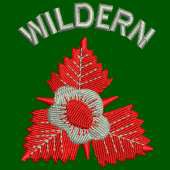 2023 Price List Day WearPE Wear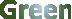 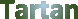 Prices are correct at the time of printing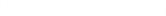 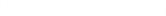 Mon – Fri 9:00 am – 5:30 pm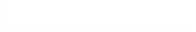 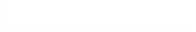 Sat 9:00 am – 5:00 pmeastleigh@skoolkit.co.uk	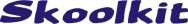 Dear Parent/Carer,You can find your child’s full school uniform all year round in our Eastleigh store on Leigh Road. We advise you purchase early in the summer holidays as we get very busy. (Please refer to our website www.skoolkit.co.uk for store opening times.)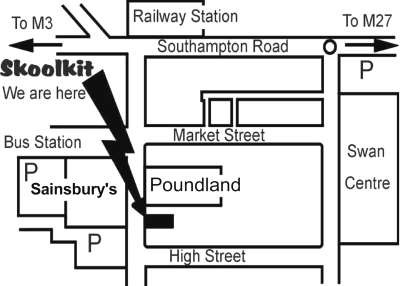 ONLINE ORDERS need to be placed by:WEDNESDAY 9TH AUGUSTFor delivery before the start of the 2023/24 school yearPlease note that orders placed online throughout July, August & September can take up to 14 working days.Postage charges apply, please refer to our website for costs.Free delivery will be available with any size order placed online by using the following code when viewing your basket online.Saturday 22nd July – Saturday 29th JulyCode: SUMMER2023PLEASE VISIT US AT:WWW.SKOOLKIT.CO.UKBottle/Red Striped Clip on Tie£6.50Bottle/Red Striped Clip on Tie£6.50Bottle/Red Striped Clip on Tie£6.50Bottle/Red Striped Clip on Tie£6.50Bottle/Red Striped Clip on Tie£6.50Bottle/Red Striped Clip on Tie£6.50Bottle/Red Striped Clip on Tie£6.50Bottle V-Neck Sweatshirt Embroidered with 2 logos 30"	……	£15.5032" & 34"	……	£16.50XS	……	£17.50S, M & L	……	£18.50XL	……	£19.50Bottle V-Neck Sweatshirt Embroidered with 2 logos 30"	……	£15.5032" & 34"	……	£16.50XS	……	£17.50S, M & L	……	£18.50XL	……	£19.50Bottle V-Neck Sweatshirt Embroidered with 2 logos 30"	……	£15.5032" & 34"	……	£16.50XS	……	£17.50S, M & L	……	£18.50XL	……	£19.50Plain  Short or Long Sleeve Unisex Eco Shirts Twin Pack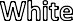 From £15.00Plain  Short or Long Sleeve Unisex Eco Shirts Twin PackFrom £15.00Plain  Short or Long Sleeve Unisex Eco Shirts Twin PackFrom £15.00Plain  Short or Long Sleeve Unisex Eco Shirts Twin PackFrom £15.00Boys Black TrousersFrom £17.99Girls Black TrousersFrom £22.99Girls Black TrousersFrom £22.99Girls Black TrousersFrom £22.99Girls Black TrousersFrom £22.99Girls SSK308Must be22-28"W 22"L30-38"W 22"LDavenport SkirtKnee Length……	£24.99……	£29.99x36……Iron on Name Tapes£4.99	x72Iron on Name Tapes£4.99	x72……£5.99£5.99Bottle/Red/ ZR20 Polo Shirt Embroidered with Logo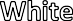 26/28" - 34/36"  ……	£17.5038/40" - 46/48"  ……	£20.75Bottle/Red/ ZR20 Polo Shirt Embroidered with Logo26/28" - 34/36"  ……	£17.5038/40" - 46/48"  ……	£20.75Bottle/Red/ ZR15 Long Sleeved Top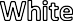 Embroidered with Logo26/28" - 34/36"  ……	£18.6538/40" - 44/46"  ……	£21.85Bottle/Red/ ZR15 Long Sleeved TopEmbroidered with Logo26/28" - 34/36"  ……	£18.6538/40" - 44/46"  ……	£21.85Bottle/Red/ ZR46 Full Zip Top Embroidered with Logo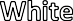 30/32" - 34/36"  ……	£25.9938/40" - 46/48"  ……	£31.99Bottle/Red/ZR50 ShortsZR50 ShortsRed Football SocksRed Football Socks24/26" - 28/30"  ……£11.95£11.95Junior	……	£4.99Junior	……	£4.9932" - 40"	……£13.95£13.95Senior	……	£5.50Senior	……	£5.50